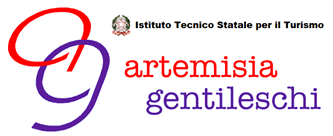 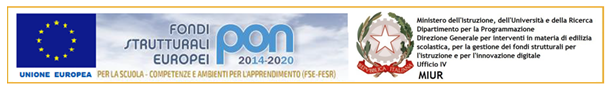 Prot.n. 0003772/C13	Milano li 30/05/2016Agli AttiAl Sito WebAll’USR LombardiaAll’UST di Milano All’UST di Monza Brianza Ai Dirigenti scolastici delle scuole di ogni ordine e gradoProvincie di MILANO e MONZA BRIANZA OGGETTO: Avviso pubblico per la selezione di esperti per incarichi di prestazione d’opera come erogatori di formazione - Programma Operativo Nazionale 2014-2020 – PON per la scuola – Competenze e Ambienti per l’apprendimento -  relativo al progetto 10.8.4.A1-FSEPON-LO-2016-37. Fondi Strutturali Europei – Programma Operativo Nazionale “Formazione del personale della scuola e della formazione su tecnologie e approcci metodologici innovativi” 2014-2020.Autorizzazione progetto e impegno di spesa a valere sull’Avviso pubblico prot. n. AOODGEFID\2670 del 08/02/2016,CIP:10.8.4.A1-FSEPON-LO-2016-37. CUP: G43G16000440006IL DIRIGENTE SCOLASTICOVISTO il Decreto del Presidente della Repubblica 8 marzo 1999, n. 275, concernente il Regolamento recante norme in materia di autonomia delle Istituzioni Scolastiche, ai sensi della legge 15 marzo 1997, n. 59;VISTO il Decreto Interministeriale 1 febbraio 2001 n. 44, “ Regolamento concernente le Istruzioni generali sulla gestione amministrativo-contabile delle istituzioni scolastiche";VISTO il Decreto Legislativo 30 marzo 2001, n.165 recante “Norme generali sull’ordinamento del lavoro alle dipendenze della Amministrazioni Pubbliche”;VISTO il Regolamento (UE) n. 1303/2013 recante disposizioni comuni sui Fondi strutturali e di investimento europei, il Regolamento (UE) n.1301/2013 relativo al Fondo Europeo di Sviluppo Regionale (FESR) e il Regolamento (UE) n. 1304/2013 relativo al Fondo Sociale Europeo;VISTO il PON Programma Operativo Nazionale 2014IT05M2OP001 “Per la scuola – competenze e ambienti per l’apprendimento” approvato con Decisione C(2014) n.9952, del 17 dicembre 2014 della Commissione Europea;VISTO l’Avviso prot. n. AOODGEFID\2670 del 08/02/2016 rivolto alle istituzioni Scolastiche statali per la realizzazione di corsi di “Formazione del personale della scuola e della formazione su tecnologie e approcci metodologici innovativi”. VISTA la Nota autorizzativa MIUR prot. n. AOODGEFID/7623 del 10/05/2016 con oggetto: “Autorizzazione progetto e impegno di  spesa a valere sull’Avviso pubblico prot. n. AOODGEFID\2670 del 08/02/2016,  rivolto alle istituzioni scolastiche – Snodi Formativi Territoriali – individuati per la formazione in servizio all’innovazione didattica e organizzativa -Azione 10.8.4”.Vista la Delibera del Consiglio d’Istituto con la quale è stato approvato il POF per l’anno scolastico 2015/2016;VISTO il Programma annuale relativo all’esercizio finanziario 2016 approvato dal Consiglio d’Istituto nel quale è inserito il Progetto autorizzato e  finanziato; VISTA la delibera del Consiglio d’Istituto inerente i criteri da adottare per la selezione di esperti nella formazione del personale delle Scuola;VISTA la delibera del Consiglio d’Istituto di  assunzione  e  variazione Programma Annuale e.f. 2016 (“P38 –FONDI STRUTTURALI EUROPEI: “Innovazione Didattica e organizzativa 3.0”) per finanziamento relativo al seguente progetto FESRVISTO il Regolamento di Istituto per l’attività negoziale acquisizione in economia di lavori, servizi e forniture;LETTE le Linee Guida dell’Autorità di Gestione e le “Disposizioni per l’attuazione dei progetti”;RILEVATA la necessità di individuare figure idonee e disponibili a svolgere  l’attività di Espertonell’ambito dei progetti PON 2014 2020 AVVISO 2670 del 8/2/2016 realizzazione di attività di formazione- titolo progetto “Innovazione Didattica e organizzativa 3.0” -  CIP 10.8.4.A1-FSEPON-LO-2016-37. CUP: G43G16000440006;VISTO l’avviso  di selezione personale interno all’Istituto prot. N. 3599 del 23/05/2016;TUTTO ciò visto e rilevato, che costituisce parte integrante del presente avvisoCOMUNICAche è aperta la procedura di acquisizione delle disponibilità di figure idonee  per ricoprire la figura professionale in premessa indicate.Nell’ambito del progetto: “Innovazione Didattica e organizzativa 3.0” - CUP: G43G16000440006 indirizzato al personale della scuola (DS, DSGA, Docente e ATA)Le figure da reperire, al momento, sono quelli per i moduli per DS e DSGA:Esperto modulo DS – vedi allegato 1;Esperto modulo DSGA – vedi allegato 2NB- negli allegati sono esplicitate le tematiche oggetto della formazione, i requisiti richiesti per le varie figure e i compensi riconosciuti ai destinatari degli incarichi.Per i moduli: Docenti, A.D., ATA e Team per l’innovazione e Assistenza tecnica  l’avviso sarà riproposto successivamente.Saranno redatte n. 2 graduatorie, una per il modulo DS e una per il modulo DSGA; L’attribuzione degli incarichi avverrà tramite provvedimento formale scorrendo la graduatoria di riferimento sulla base degli argomenti indicati dai concorrenti;L’ordine di attribuzione degli incarichi sarà:Personale interno all’ITT Gentileschi (avviso prot. N. 3599 del 23/5/2016);Personale dipendente MIUR in servizio presso le scuole delle Provincie di Milano e Monza Brianza e degli uffici periferici (USR Lombardia e UST Milano);Personale estraneo all’amministrazione, docenti universitari, ecc..I compensi saranno rapportati ad unità oraria. La misura massima del compenso orario è indicata negli allegati.I requisiti richiesti sono indicati negli allegati.PRESENTAZIONE DELLE DISPONIBILITA’Gli interessati dovranno far pervenire istanza, debitamente firmata, entro le ore 12 del giorno 16/06/2016 brevi manu, presso l’ufficio Protocollo di questa Istituzione Scolastica. Per le domande pervenute a mezzo raccomandata non farà fede la data indicata dal timbro postale.L’istanza dovrà essere corredata dal curriculum vitae in formato europeo.PUBBLICAZIONE RISULTATI/CONFERIMENTO INCARICHI I risultati dell’avviso saranno pubblicati all’Albo dell’I.T.S.T. “Gentileschi”.Questa Istituzione Scolastica si riserva di procedere al conferimento dell’incarico anche in presenza di una sola domanda di disponibilità per modulo.Gli incarichi saranno conferiti, in assenza di contrapposizione, dopo 15 gg. dalla data di pubblicazione della graduatoria definitiva. TRATTAMENTO DATIAi sensi del D.lgs.196/2003 i dati personali forniti dagli aspiranti saranno raccolti presso l’Istituto per le finalità strettamente connesse alla sola gestione della selezione. I medesimi dati potranno essere comunicati unicamente alle amministrazioni pubbliche direttamente interessate a controllare lo svolgimento della selezione o a verificare la posizione giuridico-economica dell’aspirante. L’interessato gode dei diritti di cui al citato D.Lgs. 196/2003.DIFFUSIONE DEL BANDOIl presente avviso viene reso pubblico mediante pubblicazione sul sito dell’istituto, sul sito dell’UST di Milano, sul sito dell’USR Lombardia e inviato a tutte le scuole della Provincia di Milano e Monza Brianza.IL DIRIGENTE SCOLASTICOAgostino Miele1)1)firma autografa sostituita a mezzo stampa ai sensi dell’art.3 c.2 dl.gs n.39/93SottoazioneCodice identificativo progettoTitolo moduloImporto autorizzato servizi Importo autorizzato spese generaliTotale autorizzato progetto10.8.4.A110.8.4.- A1-FSEPON-LO-2016-37Innovazione Didattica e organizzativa 3.0€.48.600,00€.50.979,20€.99.579,20